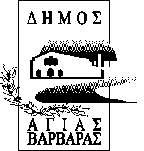   Προς πίνακα αποδεκτώνΠρόσκληση σε συνεδρίασηΠαρακαλείσθε να προσέλθετε στην  1η ΤΑΚΤΙΚΗ δημόσια συνεδρίαση της Δημοτικής Επιτροπής Διαβούλευσης που θα γίνει στις 19 Δεκεμβρίου 2019, ημέρα ΠΕΜΠΤΗ και ώρα 18.00 στην αίθουσα Δημοτικού Συμβουλίου του Δημοτικού Καταστήματος (Αριστομένους 8, 2ος όροφος) για συζήτηση στα παρακάτω θέματα:Τεχνικό Πρόγραμμα έτους 2020Προϋπολογισμός οικονομικού έτους 2020Τα σχέδια Τεχνικού Προγράμματος και του Προϋπολογισμού, θα σας σταλούν πριν από τη συνεδρίαση με e-mail.Κοινοποίηση   Δήμαρχο ΑντιδημάρχουςΕπικεφαλής Δημοτικών ΠαρατάξεωνΠρόεδρο ΔΗ.Κ.Ε.Α.Β.Πρόεδρο Σχολικής Επιτροπής Πρωτοβάθμιας ΕκπαίδευσηςΠρόεδρο Σχολικής Επιτροπής Δευτεροβάθμιας Εκπαίδευσης Εκπροσώπους τοπικών οργανώσεων πολιτικών κομμάτων                								Ο ΠΡΟΕΔΡΟΣ ΤΗΣ ΔΗΜΟΤΙΚΗΣ ΕΠΙΤΡΟΠΗΣ ΔΙΑΒΟΥΛΕΥΣΗΣ        ΒΑΣΙΛΕΙΟΣ ΒΟΣΣΟΣΠίνακας αποδεκτών:ΦΟΡΕΙΣ1.ΒΑΣΙΛΙΚΗ – ΕΛΕΝΗ ΦΙΛΗ (Τακτικό)ΦΩΤΕΙΝΗ ΤΑΖΛΑΚΙΔΗ  (Αναπληρωματικό) ΕΔΟΚ ΑΓΙΑΣ ΒΑΡΒΑΡΑΣ2.ΑΙΚΑΤΕΡΙΝΗ ΚΩΣΤΟΥΛΑ (Τακτικό)ΑΣΠΑΣΙΑ ΔΡΑΚΟΝΤΑΕΙΔΗ (Αναπληρωματικό) ΣΥΛΛΟΓΟΣ ΓΟΝΕΩΝ & ΚΗΔΕΜΟΝΩΝ 5ου  ΔΗΜΟΤΙΚΟΥ ΣΧΟΛΕΙΟΥ ΑΓΙΑΣ ΒΑΡΒΑΡΑΣ3.ΠΑΝΑΓΙΩΤΗΣ ΟΡΘΟΔΟΞΟΥ (Τακτικό)ΜΑΙΡΗ ΜΑΚΡΗ (Αναπληρωματικό)ΘΕΑΤΡΙΚΟ ΕΡΓΑΣΤΗΡΙ ΔΗΜΟΥ ΑΓΙΑΣ ΒΑΡΒΑΡΑΣ4.ΓΕΩΡΓΙΟΣ ΚΡΑΝΗΣ (Τακτικό)ΑΣΗΜΙΝΑ ΚΡΑΝΗ  (Αναπληρωματικό) ΟΔΥΣΣΕΑΣ ΑΓΙΑΣ ΒΑΡΒΑΡΑΣ5.ΑΝΑΣΤΑΣΙΟΣ ΓΕΡΓΗΣ (Τακτικό)ΒΑΣΙΛΙΚΗ ΣΠΥΡΟΠΟΥΛΟΥ  (Αναπληρωματικό)ΣΥΛΛΟΓΟΣ ΓΟΝΕΩΝ & ΚΗΔΕΜΟΝΩΝ 1ου  ΔΗΜΟΤΙΚΟΥ ΣΧΟΛΕΙΟΥ ΑΓΙΑΣ ΒΑΡΒΑΡΑΣ6.ΚΑΛΛΙΟΠΗ ΓΙΑΚΟΥΜΑΤΟΥ  (Τακτικό)ΙΩΑΝΝΗΣ ΤΡΕΠΕΚΛΗΣ  (Αναπληρωματικό)ΣΥΛΛΟΓΟΣ ΓΟΝΕΩΝ & ΚΗΔΕΜΟΝΩΝ 2ου ΓΥΜΝΑΣΙΟΥ ΑΓΙΑΣ ΒΑΡΒΑΡΑΣ7.ΠΑΝΑΓΙΩΤΗΣ ΒΑΣΙΛΕΙΟΥ (Τακτικό)ΣΥΛΛΟΓΟΣ ΓΟΝΕΩΝ & ΚΗΔΕΜΟΝΩΝ 1ου ΛΥΚΕΙΟΥ  ΑΓΙΑΣ ΒΑΡΒΑΡΑΣ8.ΠΑΝΑΓΙΩΤΗΣ ΚΑΡΑΤΖΑΣ (Τακτικό)ΠΑΝΑΓΙΩΤΗΣ ΓΙΑΝΝΟΠΟΥΛΟΣ (Αναπληρωματικό)Α.Π.Ε. ΑΓΙΑ ΕΛΕΟΥΣΑ9.ΕΜΝΑΟΥΗΛ ΧΟΡΤΑΡΙΑΣ (Τακτικό)ΜΑΡΙΑ ΠΑΠΑΝΑΣΤΑΣΙΟΥ (Αναπληρωματικό)Α.Σ. ΤΑΕΚΒΟΝΤΟ ΑΓΙΑΣ ΒΑΡΒΑΡΑΣ10.ΙΩΑΝΝΗΣ ΠΑΠΑΘΑΝΑΣΑΚΗΣ (Τακτικό)ΠΑΝΑΓΙΩΤΗΣ ΠΕΡΑΚΗΣ  (Αναπληρωματικό)ΕΝΩΣΗ ΚΡΗΤΩΝ ΑΓΙΑΣ ΒΑΡΒΑΡΑΣ “Η ΜΕΓΑΛΟΝΗΣΟΣ”11.ΡΟΥΛΑ ΚΑΜΜΕΝΟΥ – ΦΑΙΤΑΚΗ (Τακτικό)ΛΑΖΑΡΟΣ ΚΟΝΤΑΞΗΣ (Αναπληρωματικό) ΕΝΩΣΗ ΣΥΛΛΟΓΩΝ ΓΟΝΕΩΝ & ΚΗΔΕΜΟΝΩΝ 12.ΔΗΜΗΤΡΙΟΣ ΓΕΡΟΓΙΑΝΝΗΣ (Τακτικό)ΣΥΛΛΟΓΟΣ ΓΟΝΕΩΝ & ΚΗΔΕΜΟΝΩΝ 8ου ΔΗΜΟΤΙΚΟΥ ΣΧΟΛΕΙΟΥ ΑΓΙΑΣ ΒΑΡΒΑΡΑΣ13.ΣΤΕΛΛΑ ΖΟΥΓΑΝΕΛΗ (Τακτικό)ΔΗΜΗΤΡΙΟΣ ΓΕΡΟΓΙΑΝΝΗΣ  (Αναπληρωματικό)ΑΘΛΗΤΙΚΟΣ ΣΥΛΛΟΓΟΣ ΣΙΔΕΡΕΝΙΑ ΟΜΑΔΑ14.ΑΘΗΝΑ ΣΙΔΕΡΑ (Τακτικό)ΑΦΡΟΔΙΤΗ ΜΠΙΖΙΟΥ  (Αναπληρωματικό)ΦΙΛΟΖΩΙΚΟ ΣΩΜΑΤΕΙΟ “Η ΑΓΙΑ ΒΑΡΒΑΡΑ”15.ΚΥΡΙΑΚΗ ΛΕΝΑ (Τακτικό)ΕΙΡΗΝΗ ΑΓΑΠΗΤΟΥ (Αναπληρωματικό)ΣΥΛΛΟΓΟΣ ΓΟΝΕΩΝ & ΚΗΔΕΜΟΝΩΝ 2ου ΔΗΜΟΤΙΚΟΥ ΣΧΟΛΕΙΟΥ ΑΓΙΑΣ ΒΑΡΒΑΡΑΣ16.ΧΑΡΑΛΑΜΠΟΣ ΛΑΖΑΡΙΔΗΣ (Τακτικό)ΕΛΛΗ ΜΑΥΡΟΠΟΥΛΟΥ (ΑναπληρωματικόΠΑΝΕΛΛΗΝΙΑ ΕΝΩΣΗ ΠΟΝΤΙΩΝ ΕΠΙΣΤΗΜΟΝΩΝ ΑΠΟ ΠΡΩΗΝ ΕΣΣΔ17.ΙΩΑΝΝΗΣ ΛΕΒΕΝΤΙΔΗΣ (Τακτικό)ΚΩΝΣΤΑΝΤΙΝΟΣ ΠΑΥΛΙΔΗΣ (Αναπληρωματικό)ΑΘΛΗΤΙΚΟΣ & ΠΟΛΙΤΙΣΤΙΚΟΣ ΣΥΛΛΟΓΟΣ ΠΟΝΤΙΩΝ ΑΓΙΑΣ ΒΑΡΒΑΡΑΣ18.ΑΘΑΝΑΣΙΟΣ ΤΣΕΚΟΥΡΑΣ  (Τακτικό)ΑΓΓΕΛΙΚΗ ΜΑΝΔΕΚΗ  (Αναπληρωματικό)ΣΥΛΛΟΓΟΣ ΗΠΕΙΡΩΤΩΝ ΑΓΙΑΣ ΒΑΡΒΑΡΑΣ «ΑΠΕΙΡΩΤΑΝ»ΔΗΜΟΤΕΣΤακτικά μέλη1.ΜΑΡΙΑ ΛΥΒΙΑΚΗ (Τακτικό)ΔΗΜΟΤΗΣ 2.ΓΕΩΡΓΙΟΣ ΚΑΛΑΝΤΖΗΣ (Τακτικό)ΔΗΜΟΤΗΣ3.ΙΩΑΝΝΗΣ ΛΑΤΣΗΣ (Τακτικό)ΔΗΜΟΤΗΣ4.ΕΥΘΥΜΙΟΣ ΑΜΟΙΡΙΔΗΣ (Τακτικό)ΔΗΜΟΤΗΣ5.ΣΠΥΡΙΔΩΝΑΣ ΜΠΑΡΑΣ (Τακτικό)ΔΗΜΟΤΗΣ6.ΑΡΓΥΡΩ ΧΑΤΖΗΠΑΝΑΓΙΩΤΟΥ (Τακτικό)ΔΗΜΟΤΗΣΑναπληρωματικά μέλη (με σειρά προτεραιότητας)ΔΗΜΗΤΡΟΥΛΑ ΣΟΥΜΠΑΣΗ (Αναπληρωματικό) ΔΗΜΟΤΗΣ ΕΥΓΕΝΙΑ ΠΑΠΑΝΙΚΟΛΑ (Αναπληρωματικό)ΔΗΜΟΤΗΣΑΙΚΑΤΕΡΙΝΗ ΚΟΥΓΙΟΥΜΤΖΗ (Αναπληρωματικό)ΔΗΜΟΤΗΣΑΘΑΝΑΣΙΑ ΑΜΠΑΤΖΗ  (Αναπληρωματικό)ΔΗΜΟΤΗΣΚΩΝΣΤΑΝΤΙΝΟΣ ΧΡΗΣΤΟΥ (Αναπληρωματικό)ΔΗΜΟΤΗΣΑΧΙΛΛΕΑΣ ΓΕΩΡΓΑΝΤΖΑΣ (Αναπληρωματικό)ΔΗΜΟΤΗΣ